PREDMET: Informatička pismenostNADNEVAK: 20.10.2020.UČITELJ: Goran TothNASTAVNA JEDINICA: GLAVNI DIJELOVI RAČUNALARAZRED: 4.AGLAVNI DIJELOVI RAČUNALA SU:MONITOR, SREDIŠNJA JEDINICA, ZVUČNIK,TIPKOVNICA, MIŠZADATAK:  MOLIM VAS DA U SVOJE BILJEŽNICE PREPIŠETE GLAVNE DIJELOVE RAČUNALA I NACRTAJTE IH (SLIKA ISPOD).GLAVNI DIJELOVI RAČUNALA: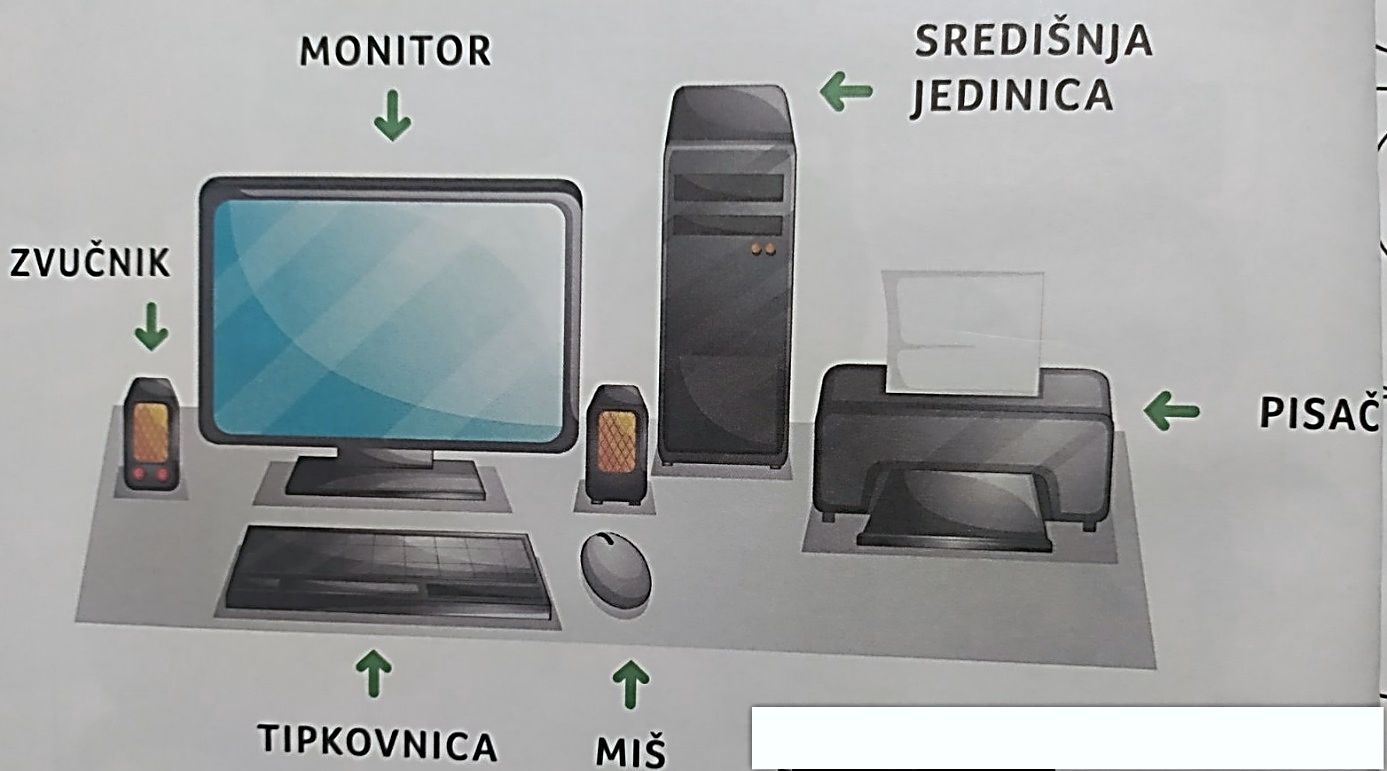 